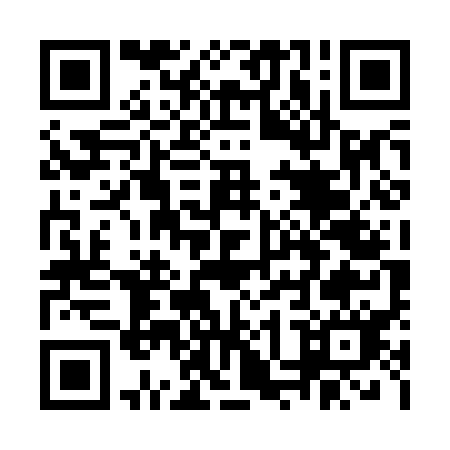 Ramadan times for Suuga, EstoniaMon 11 Mar 2024 - Wed 10 Apr 2024High Latitude Method: Angle Based RulePrayer Calculation Method: Muslim World LeagueAsar Calculation Method: HanafiPrayer times provided by https://www.salahtimes.comDateDayFajrSuhurSunriseDhuhrAsrIftarMaghribIsha11Mon4:264:266:4412:264:046:106:108:1912Tue4:234:236:4112:264:066:136:138:2213Wed4:204:206:3812:264:086:156:158:2514Thu4:164:166:3512:254:106:176:178:2815Fri4:134:136:3212:254:126:206:208:3016Sat4:094:096:2912:254:136:226:228:3317Sun4:064:066:2612:254:156:246:248:3618Mon4:024:026:2312:244:176:276:278:3919Tue3:593:596:2012:244:196:296:298:4220Wed3:553:556:1712:244:216:326:328:4521Thu3:523:526:1412:234:236:346:348:4822Fri3:483:486:1112:234:256:366:368:5123Sat3:443:446:0812:234:276:396:398:5424Sun3:403:406:0512:224:286:416:418:5725Mon3:363:366:0212:224:306:436:439:0026Tue3:333:335:5912:224:326:466:469:0327Wed3:293:295:5612:224:346:486:489:0628Thu3:253:255:5312:214:366:506:509:1029Fri3:213:215:5112:214:376:536:539:1330Sat3:163:165:4812:214:396:556:559:1631Sun4:124:126:451:205:417:577:5710:201Mon4:084:086:421:205:438:008:0010:232Tue4:044:046:391:205:448:028:0210:273Wed3:593:596:361:195:468:048:0410:314Thu3:553:556:331:195:488:078:0710:345Fri3:503:506:301:195:508:098:0910:386Sat3:453:456:271:195:518:128:1210:427Sun3:413:416:241:185:538:148:1410:468Mon3:363:366:211:185:558:168:1610:509Tue3:313:316:181:185:568:198:1910:5410Wed3:253:256:151:185:588:218:2110:59